Департамент по охране объектов животного мира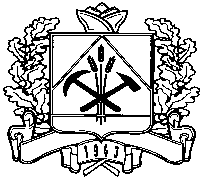 Кемеровской области. Кемерово, Кузнецкий пр-т, 22а т.36-90-49, E-mail: depoozm@mail.ruПРИКАЗ«29» октября 2019 г.                                                                               № 77  г. Кемерово	О внесении изменений в приказ департамента по охране объектов животного мира Кемеровской области от 06.12.2016 № 102 «Об аукционной комиссии по проведению аукциона на право заключения охотхозяйственного соглашения на территории Кемеровской области»	В целях актуализации состава аукционной комиссии по проведению аукциона на право заключения охотхозяйственного соглашения на территории Кемеровской области ПРИКАЗЫВАЮ:1. Внести в состав аукционной комиссии по проведению аукциона на право заключения охотхозяйственного соглашения на территории Кемеровской области, утвержденный приказом департамента по охране объектов животного мира Кемеровской области от 06.12.2016 №102 «Об аукционной комиссии по проведению аукциона на право заключения охотхозяйственного соглашения на территории Кемеровской области» (в редакции приказов департамента по охране объектов животного мира Кемеровской области от 27.02.2017 № 11, от 15.05.2019 № 42), следующие изменения:1.1. Исключить Анганзорову Наталью Владимировну, Мигулева Александра Викторовича.1.2. Включить:Мишенину Елену Анатольевну – главного специалиста департамента по охране объектов животного мира Кемеровской области, в качестве члена комиссии;Гладких Сергея Сергеевича – главного специалиста – юрисконсульта департамента по охране объектов животного мира Кемеровской области, в качестве члена комиссии.2. Настоящий приказ подлежит размещению на сайте «Электронный бюллетень Коллегии Администрации Кемеровской области» и на официальном сайте департамента по охране объектов животного мира Кемеровской области.3. Контроль за исполнением настоящего приказа возложить на заместителя начальника департамента Алибаева А.К.	Начальник департамента                                                                        Е.В. Бойко